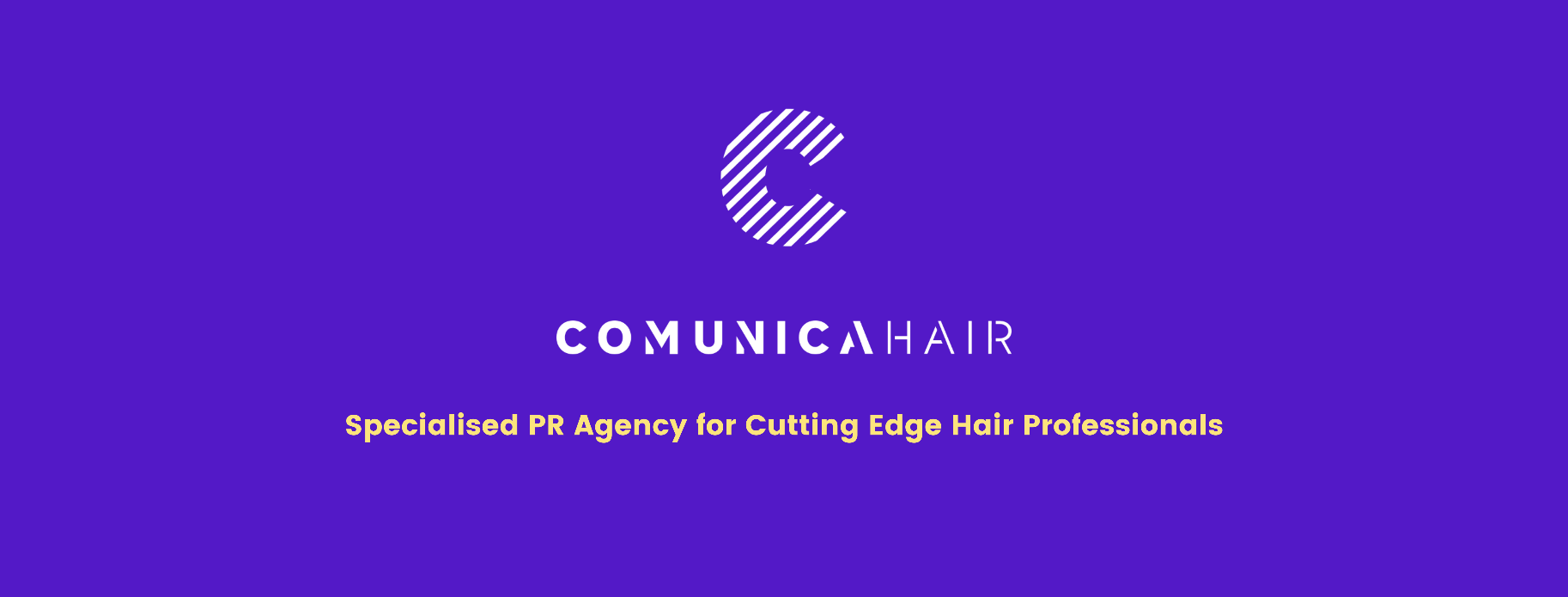 For more information, please contact Marta de Paco On         +34 670 780 664 or email press@comunicahair.com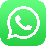 Important: These images are only available for editorial content. Credits must be included.Notification of their publication is expected.LA BARBERÍA DE OLIVER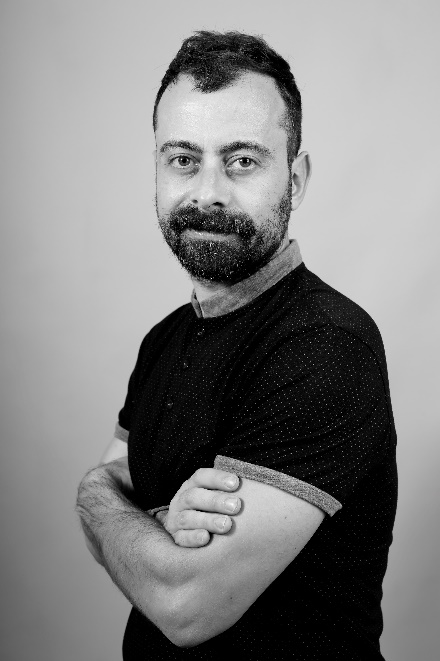 ÉGALITÉ Collection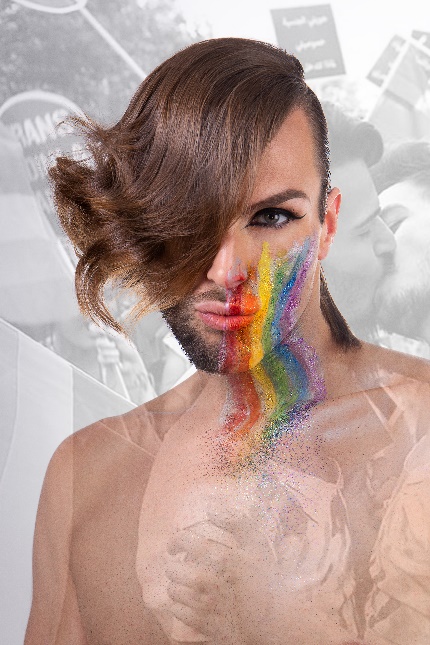 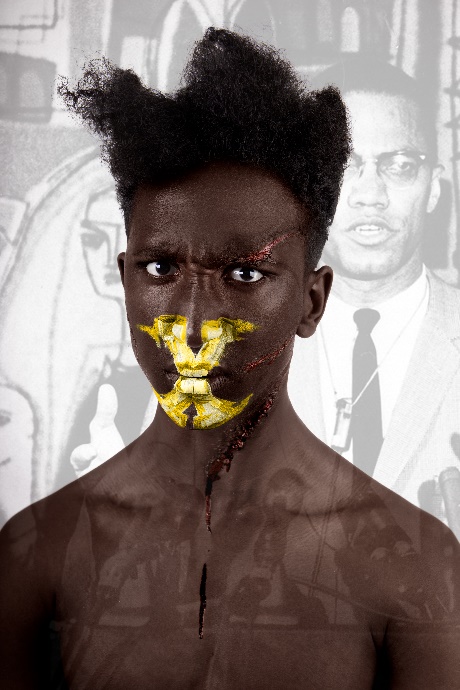 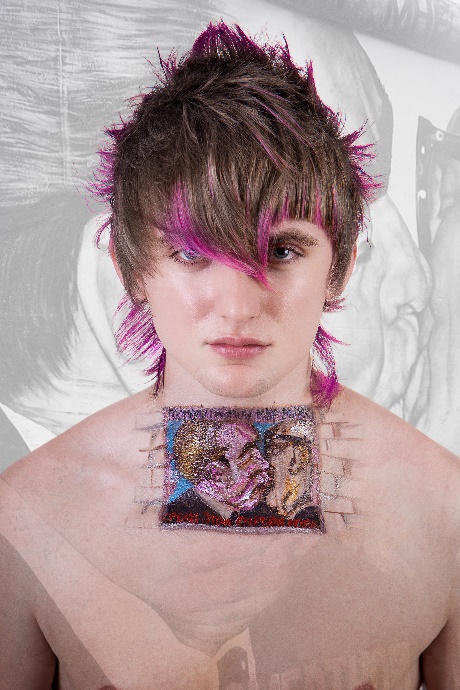 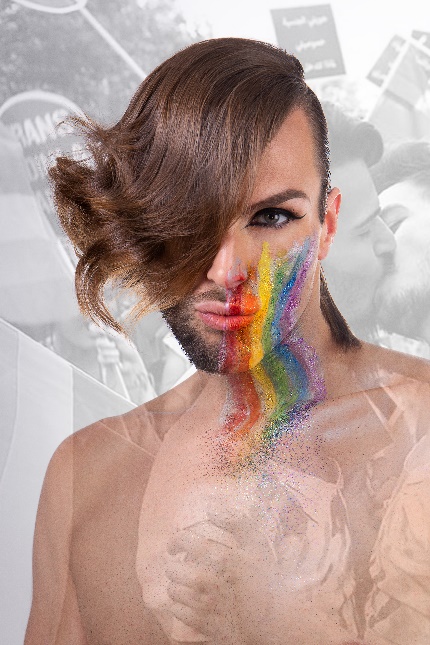 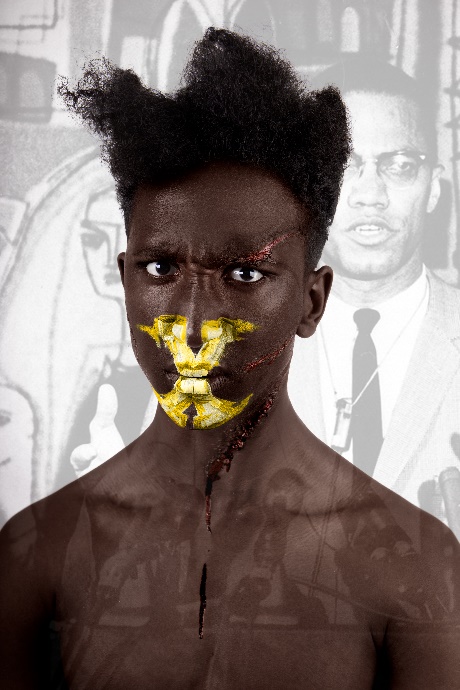 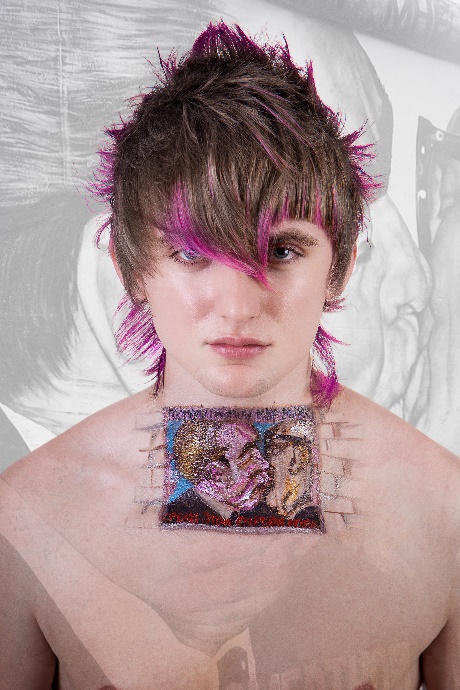 Hair: La Barbería de Oliver @Salvador_Oliver__Hair Instagram: @labarberiadeoliverHair Assistant: Monica Moreno @monica_moreno_cPhotography: Juan Francisco Pagan @juanfranciscopaganRetouche: Javier Villalabeitia @javiervillalabeitiaMUA: Monica Moreno @monica_moreno_cStyling: Salvador Oliver @Salvador_Oliver__Spontaneous Realism Artist: Raquel Moreno @mokart_raquelLA BARBERÍA DE OLIVERÉGALITÉ Collection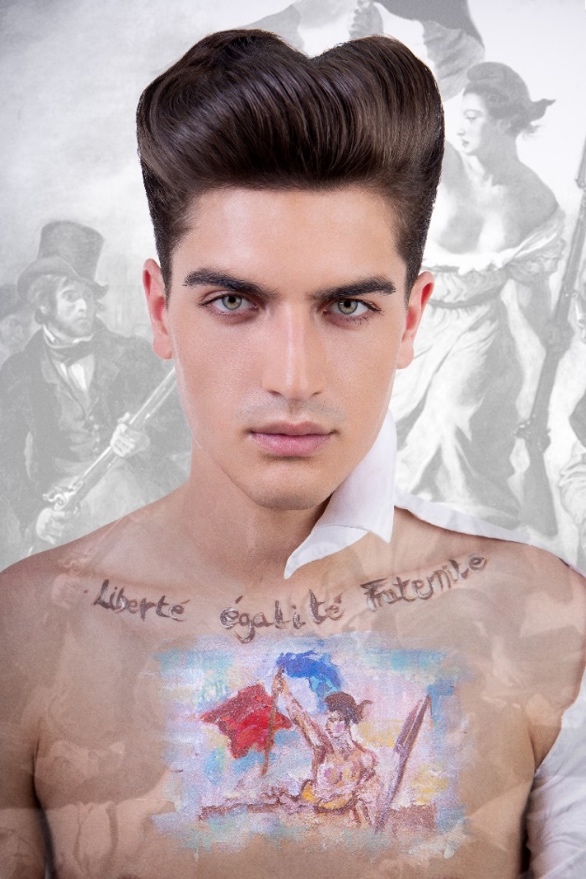 Human beings have fought fiercely throughout history to claim the right to equality, and that demand is what inspires this collection. Each model symbolizes an area of conquest.Jorge, with his neat and aristocratic volume, represents the French Revolution, the beginning of what made us all free and equal.Cheru, with his disparate lengths, refers to slavery. The X on the mouth links him to Malcolm X, but also to the fact that the slaves' words were not heard. The marks on his skin represent the lashes.Harry, with the image of the kiss on the Berlin Wall and his mullet with pink tips, represents the lack of freedom of expression and thought until the Fall of the Wall in Eastern Europe.LA BARBERÍA DE OLIVERÉGALITÉ Collection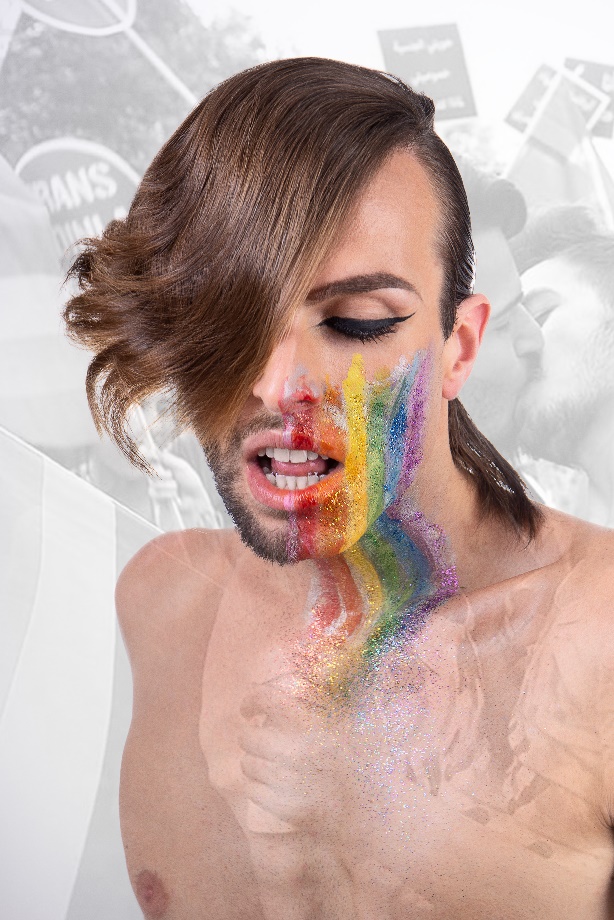 The latest model, Fernando, claims with his asymmetric haircut respect for difference, for the sexual freedom of people, gays, lesbians, trans... to sexually orient ourselves to where we feel. In addition, the message is reinforced with the presence of watercolors, with a technique of spontaneous realism that shows the strong link between the art of painting and the art of hairdressing. These were created by Mokart.